Mezoterapia igłowa KatowiceTwoja skóra potrzebuje nawilżenia? Nie pomagają już żadne kremy czy też balsamy? Być może warto zainteresować się <strong>mezoterapią igłową</strong> wykonywaną w <strong>Katowicach</strong>, która pozwoli na pozbycie się problemu.Mezoterapia igłowaNie zależnie od pory roku jaką teraz mamy nasza skóra się przesusza. Niektórym w większym stopniu, niektórym w mniejszym. Niestety w tym przypadku nie zawsze pomagają balsamy czy też kremy nawilżające. Jednak jeżeli chcemy zrewitalizować naszą skórę to możemy tego dokonać przez wykonanie zabiegu mezoterapii igłowej w Katowicach.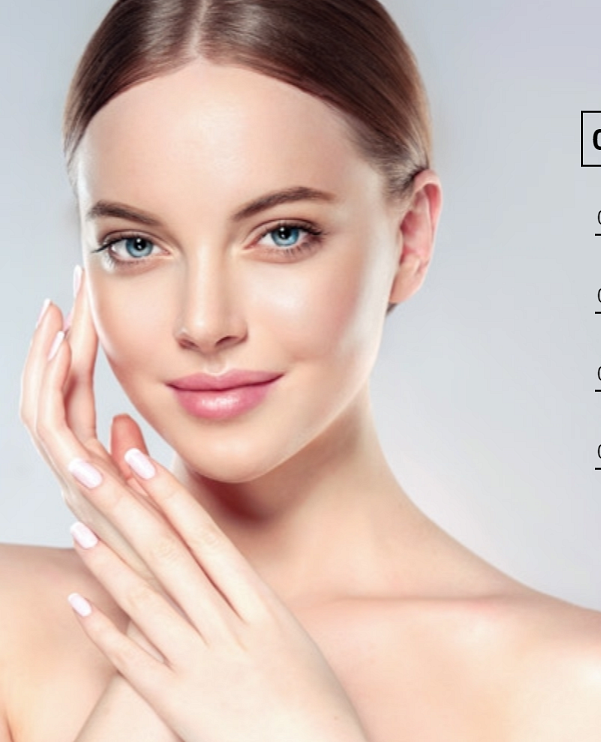 Mezoterapia igłowa Katowice - dla kogo jest zabieg?Zabieg mezoterapii igłowej jest skierowany zarówno do kobiet jak i mężczyzn. Nie zależnie od tego jaki typ skóry posiadasz to jest on dozwolony. Twoja skóra nie musi być wcale przesuszona ponieważ zabieg ten działa nie tylko nawilżająco. Jest idealny dla osób, które posiadających dojrzałą skórę, ale także odpowiedni dla osób młodych. Dzięki zabiegowi możemy zrewitalizować skórę twarzy, ust, szyi, dłoni i dekoltu. Jeśli jesteś osobą, która pragnie poprawić strukturę swojej skóry to mezoteriapia igłowa wykonywana w Katowicach jest dla Ciebie.Więcej informacji na temat mezoterapii igłowej Katowice znajdziesz na naszej stronie.